NOME:									DATA:	Exercício de gráficos de funções 1ª sérieO gráfico ao lado representa uma função f: D ⊂ ℝ → ℝ, com Dm (f) = [ -∞, ]. DetermineA(s) raiz (raízes) de f.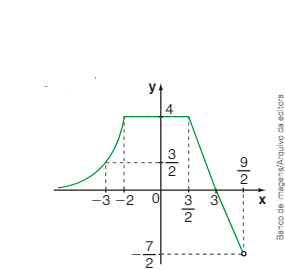 Em cada caso, o gráfico representa uma função de ℝ em ℝ. Especifique os intervalos em que a função é crescente, decrescente ou constante:                                                                  b)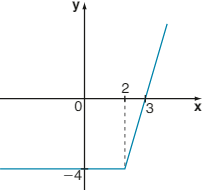 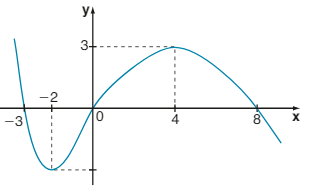 Determine, em cada caso, o conjunto imagem das funções de domínio real cujos gráficos estão a seguir representados:                                                                  b)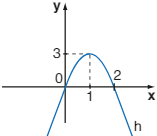 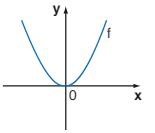 Determine, em cada caso, o conjunto imagem das funções de domínio real cujos gráficos estão a seguir representados:                                                                          b)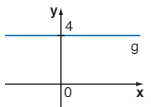 O gráfico ao lado representa a função f de domínio real, cuja lei é y = ax² + b, com a e b constante. Quais são os valores de a e b?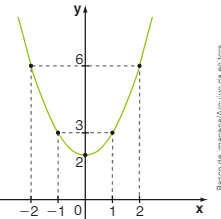 GABARITOQuestão 1Questão 2Questão 3Questão 4Questão 53f é constante se x < 2; f é crescente x > 2f é crescente se -2 < x < 4; f é decrescente se x < -2  ou x > 4.Im(f) = {y ∈ ℝ | y ≥ 0}Im(h) = {y ∈ ℝ | y ≤ 3}Im(g) = {4}Im(k) = ℝ*_a = 1 e b = 2